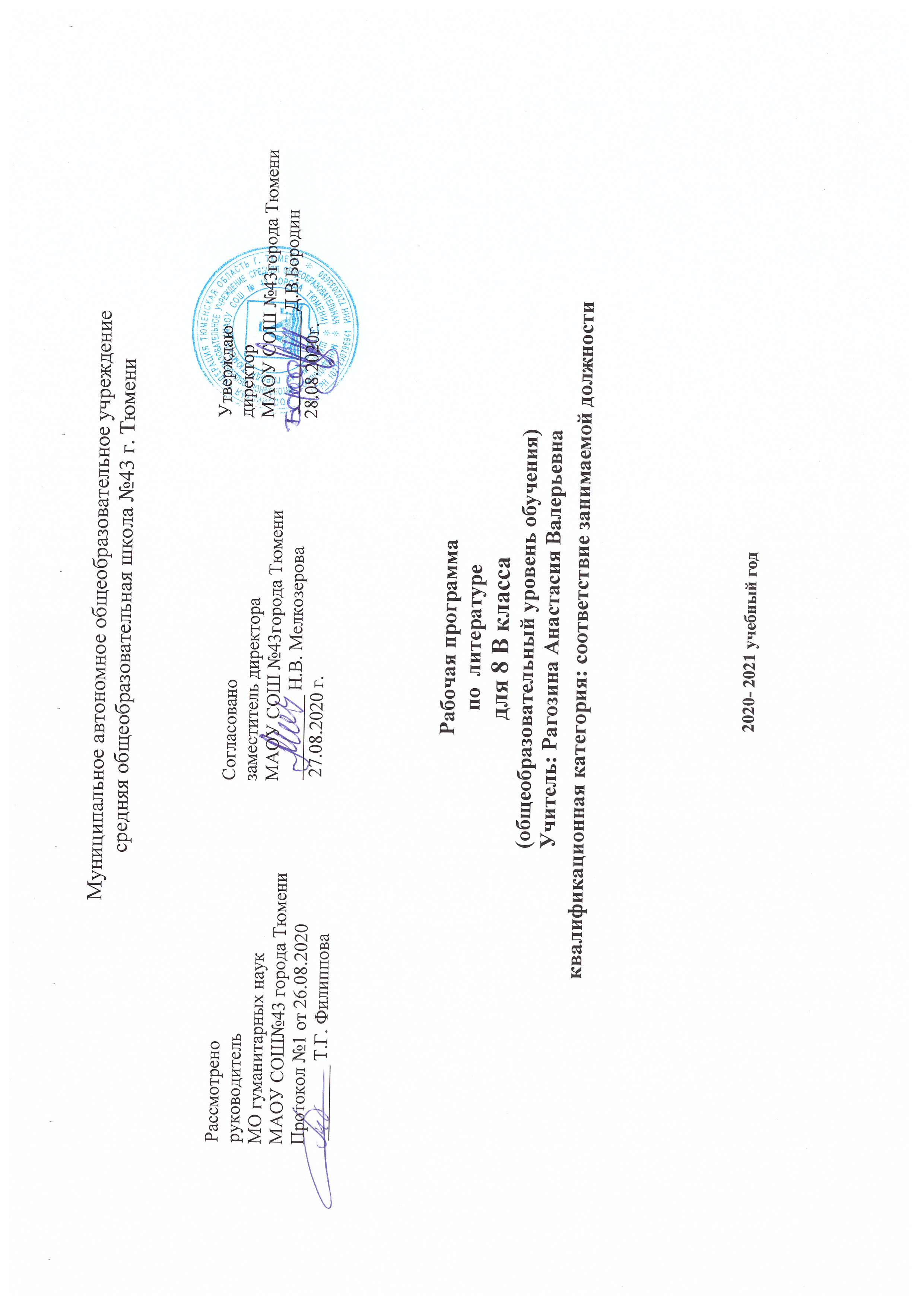 2. Пояснительная запискаРабочая программа по предмету «Литература» для 8 класса составлена на основе федерального закона от 29.12.2012г № 273 – ФЗ «Об образовании в Российской Федерации» в соответствии с требованиями Федерального государственного образовательного стандарта основного общего образования,  приказа Минобразования России от 05.03.2004 N 1089 (ред. от 31.01.2012) "Об утверждении федерального компонента государственных образовательных стандартов начального общего, основного общего и среднего (полного) общего образования"; с учётом примерной основной образовательной программы, согласно учебному плану МАОУ СОШ № 43 города Тюмени на 2020 – 2021 учебный год, с использованием методического комплекса: Примерная основная образовательная программа основного общего образования по литературе «В.Я. Коровина, В.П. Журавлев, В.И.Коровин. Программа по литературе. 5-11 классы. М.: Просвещение, 2010 г.»Авторская программа по литературе « Рабочая программа. Литература. Предметная линия учебников под редакцией В.Я. Коровиной. 5-9 классы .ФГОС , М.: Просвещение, 2012 г.» Коровина В.Я., Журавлев В.П., Коровин В.И.Литература. 8 класс: Учебник для общеобразовательных учреждений. В 2 ч. М.: Просвещение, 2014.3. Общая характеристика учебного предметаКак часть образовательной области «Филология» учебный предмет «Литература» тесно связан с предметом «Русский язык». Русская литература является одним из основных источников обогащения речи учащихся, формирования их речевой культуры и коммуникативных навыков. Изучение языка художественных произведений способствует пониманию учащимися эстетической функции слова, овладению ими русской речью.Специфика учебного предмета «Литература» определяется тем, что он представляет собой единство словесного искусства и основ науки (литературоведения), изучающей это искусство.Литература как искусство словесного образа — особый способ познания жизни, художественная модель мира, обладающая такими важными отличиями от собственно научной картины бытия, как высокая степень эмоционального воздействия, метафоричность, многозначность, ассоциативность, незавершенность, предполагающие активное сотворчество воспринимающего.Общение школьника с произведениями искусства слова на уроках литературы необходимо как факт знакомства с подлинными художественными ценностями и как опыт коммуникации, диалог с писателями (русскими и зарубежными, нашими современниками, представителями совсем другой эпохи). Это приобщение к общечеловеческим ценностям бытия, а также к духовному опыту русского народа, нашедшему отражение в фольклоре и русской классической литературе как художественном явлении, вписанном в историю мировой культуры и обладающем несомненной национальной самобытностью. Знакомство с произведениями словесного искусства народа нашей страны расширяет представления учащихся о богатстве и многообразии художественной культуры, духовного и нравственного потенциала многонациональной России.Художественная картина жизни, нарисованная в литературном произведении при помощи слов, языковых знаков, осваивается нами не только в чувственном восприятии (эмоционально), но и в интеллектуальном понимании (рационально). Литературу не случайно сопоставляют с философией, историей, психологией, называют «художественным исследованием», «человековедением», «учебником жизни». Литература как учебный предмет обладает огромным воспитательным потенциалом, дающим учителю возможность не только развивать интеллектуальные способности учащихся, но и формировать их ценностно - мировоззренческие ориентиры, которые позволят им адекватно воспринимать проблематику произведений отечественной классики, то есть включаться в диалог с писателем. Приобщение к «вечным» ценностям, исповедуемым литературной классикой, является одним из главных направлений школьного литературного образования и способствует постановке таких его приоритетных целей, как:—   воспитание духовно  развитой личности,  испытывающей потребность в саморазвитии и внутреннем обогащении, расширении культурного кругозора и реализации накопленного духовного опыта в общественной практике;—   формирование гуманистического мировоззрения, базирующегося на понимании ценности человеческой личности, признании за нею права на свободное развитие и проявление ее творческих способностей;—   формирование основ гражданского самосознания, ответственности за происходящее в обществе и в мире, активной жизненной позиции;—   воспитание чувства патриотизма, любви к Отечеству и его великой истории и культуре, а также уважения к истории и традициям других народов;—   развитие нравственно-эстетического подхода к оценке явлений действительности, стремления к красоте человеческих взаимоотношений, высокие образцы которых представлены в произведениях отечественной классики;—   приобщение к творческому труду, направленному на приобретение умений и навыков, необходимых для полноценного усвоения литературы как учебной дисциплины и вида искусства.Главными целями изучения предмета «Литература» являются:•  формирование духовно развитой личности, обладающей  гуманистическим  мировоззрением,  национальным самосознанием и общероссийским гражданским сознанием, чувством патриотизма;•  развитие интеллектуальных и творческих способностей учащихся,  необходимых для успешной социализации и самореализации личности;•  постижение учащимися  вершинных  произведений отечественной и мировой литературы, их чтение и анализ, основанный на понимании образной природы искусства слова, опирающийся на принципы единства художественной формы и содержания, связи искусства с жизнью, историзма;•  поэтапное, последовательное формирование умений читать, комментировать, анализировать и интерпретировать художественный текст;•  овладение  возможными  алгоритмами  постижения смыслов, заложенных в художественном тексте (или любом другом речевом высказывании), и создание собственного текста, представление своих оценок и суждений по поводу прочитанного;•  овладение важнейшими общеучебными умениями и универсальными учебными  действиями  (формулировать цели деятельности, планировать ее, осуществлять библиографический поиск,  находить  и обрабатывать необходимую  информацию  из  различных  источников,  включая Интернет);•  использование опыта общения с произведениями художественной литературы в повседневной жизни и учебной деятельности, речевом самосовершенствовании.4.Место учебного предмета в учебном планеКласс: 8ВУчитель: Рагозина А.В.Количество часовВсего- 68 часов; в неделю- 2 часа.Плановых контрольных уроков- 6, развития речи-9, внеклассного чтения- 6, региональный компонент –7 ч..На изучение предмета отводится 2 часа в неделю, итого: 68  часов за учебный год.УМК В.Я.Коровиной и др. по литературе для 8 класса.Плановых контрольных уроков- 6, развития речи-9 , внеклассного чтения- 6, региональный компонент – 7 ч.5.Требования к уровню подготовки учащихсяЛичностными результатами выпускников основной школы, формируемыми при изучении предмета «Литература», являются:•  совершенствование  духовно-нравственных  качеств личности,  воспитание чувства любви к многонациональному Отечеству, уважительного отношения к русской литературе, к культурам других народов;•  использование для решения познавательных и коммуникативных задач различных источников информации (словари, энциклопедии, интернет  ресурсы и др.).Метапредметные результаты изучения предмета «Литература» в основной школе проявляются в:•  умении понимать проблему, выдвигать гипотезу, структурировать материал, подбирать аргументы для подтверждения собственной позиции, выделять причинно-следственные связи в устных и письменных высказываниях, формулировать выводы;•  умении самостоятельно организовывать собственную деятельность, оценивать ее, определять сферу своих интересов;•  умении работать с разными источниками информации, находить ее, анализировать, использовать в самостоятельной деятельности.Предметные результаты выпускников основной  школы состоят в следующем:1)  в познавательной сфере:•  понимание ключевых проблем изученных произведений русского  фольклора и  фольклора других  народов, древнерусской литературы, литературы XVIII в., русских писателей XIX—XX вв., литературы народов России и зарубежной литературы;•  понимание связи литературных произведений с эпохой их написания, выявление заложенных в них вневременных,   непреходящих  нравственных  ценностей  и  их современного звучания;•  умение  анализировать литературное  произведение: определять его принадлежность к одному из литературных родов и  жанров;  понимать и формулировать тему, идею,  нравственный пафос литературного произведения, характеризовать его героев,  сопоставлять  героев одного или нескольких произведений;•  определение в произведении элементов сюжета, композиции,  изобразительно  выразительных средств языка, понимание их роли в раскрытии идейно-художественного содержания   произведения   (элементы  филологического анализа);•  владение элементарной литературоведческой терминологией при анализе литературного произведения;2)  в ценностно-ориентационной сфере:•  приобщение к духовно-нравственным ценностям русской литературы и культуры, сопоставление их с духовно-нравственными ценностями других народов;•  формулирование собственного отношения к произведениям русской литературы, их оценка;•  собственная   интерпретация (в отдельных случаях) изученных литературных произведений;•  понимание авторской позиции и своего отношения к ней;3)  в коммуникативной сфере:•  восприятие  на  слух  литературных  произведений разных жанров,  осмысленное чтение  и адекватное восприятие;•  умение  пересказывать прозаические  произведения или их отрывки с использованием образных средств русского языка и цитат из текста;  отвечать на вопросы по прослушанному или прочитанному тексту; создавать устные монологические высказывания разного типа;  уметь вести диалог;•  написание изложений и сочинений на темы, связанные с  тематикой,  проблематикой  изученных произведений, классные и домашние творческие работы, рефераты на литературные и общекультурные темы;4) в эстетической сфере:•  понимание образной природы литературы как явления словесного искусства; эстетическое восприятие произведений литературы; формирование эстетического вкуса;•  понимание русского слова в его эстетической функции,    роли   изобразительно  выразительных   языковых средств в создании художественных  образов литературных произведений.6. Содержание учебного предметаВВЕДЕНИЕ (1 ч)Русская литература и история. Интерес русских писателей к историческому прошлому своего народа. Историзм творчества классиков русской литературы.УСТНОЕ НАРОДНОЕ ТВОРЧЕСТВО (2 ч)В мире русской народной песни (лирические, исторические песни).«В темном лесе», «Уж ты ночка, ноченька темная...», «Вдоль по улице метелица метет...», «Пугачев в темнице», «Пугачев казнен». Отражение жизни народа в народной песнеЧастушки как малый песенный жанр. Отражение различных сторон жизни народа в частушках. Разнообразие тематики частушек. Поэтика частушек.Предания как исторический жанр русской народной прозы.«О Пугачеве», «О покорении Сибири Ермаком...».Особенности содержания и формы народных преданий.Теория литературы. Народная песня, частушка (развитие представлений). Предание (развитие представлений).Развитие речи (далее — P.P.). Выразительное чтение. Устное рецензирование выразительного чтения. Устный монологический ответ по плану с использованием цитирования. Участие в коллективном диалоге.ИЗ ДРЕВНЕРУССКОЙ ЛИТЕРАТУРЫ (2 ч)Из «Жития Александра Невского». Зашита русских земель от нашествий и набегов врагов. Бранные подвиги Александра Невского и его духовный подвиг самопожертвования. Художественные особенности воинской повести и жития.«Шемякин суд». Изображение действительных и вымышленных событий — главное новшество литературы XVII в.Теория литературы. Летопись. Древнерусская воинская повесть (развитие представлений). Житие как жанр литературы (начальные представления). Сатирическая повесть как жанр древнерусской литературы (начальные представления).P.P. Выразительное чтение фрагментов древнерусской житийной литературы в современном переводе и сатирических произведений XVII в. Устное рецензирование выразительного чтения. Устные и письменные ответы на вопросы. Характеристика героев литературы XVII в. и их нравственная оценка.ИЗ РУССКОЙ ЛИТЕРАТУРЫ XVIII ВЕКА (3 ч)Денис Иванович Фонвизин. Краткий рассказ о жизни и творчестве писателя.«Недоросль» (сцены). Сатирическая направленность комедии. Проблема воспитания истинного гражданина. Социальная и нравственная проблематика комедии. Проблемы воспитания, образования гражданина. Говорящие фамилии и имена. Речевые характеристики персонажей как средство создания комической ситуации. Проект.Теория литературы. Понятие о классицизме. Основные правила классицизма в драматическом произведении.Контрольная работа (далее — К.Р.). Контрольная работа N° 1 по комедии Д.И. Фонвизина «Недоросль».P.P. Выразительное чтение фрагментов комедии. Устное рецензирование выразительного чтения. Письменный анализ эпизода комедии.ИЗ РУССКОЙ ЛИТЕРАТУРЫ XIX ВЕКА (35 ч)Иван .Андреевич Крылов (2 ч)Краткий рассказ о жизни и творчестве писателя. Поэт и мудрец. Язвительный сатирик и баснописец.«Обоз». Критика вмешательства императора Александра I в стратегию и тактику М.И. Кутузова в Отечественной войне 1812 г. Мораль басни. Осмеяние пороков: самонадеянности, безответственности, зазнайства.Теория литературы. Басня. Мораль. Аллегория (развитие представлении).P.P. Выразительное чтение басни. Устное рецензирование выразительного чтения. Участие в коллективном диалоге. Устный и письменный ответ на вопрос с использованием цитирования. Составление плана басни (в том числе цитатного).Кондратий Федорович Рылеев (1ч)Краткий рассказ о жизни и творчестве писателя. Автор сатир и дум. Оценка дум современниками.«Смерть Ермака». Историческая тема думы. Ермак Тимофеевич — главный герой думы, один из предводителей казаков. Тема расширения русских земель. Текст думы К.Ф. Рылеева — основа народной песни о Ермаке.Теория литературы. Дума (начальное представление).P.P. Выразительное чтение отрывков думы. Устное рецензирование выразительного чтения. Участие в коллективном диалоге. Устный и письменный ответы на вопросы.Александр Сергеевич Пушкин (9 ч)Краткий рассказ об отношении поэта к истории и исторической теме в литературе.«Туча». Разноплановость содержания стихотворения — зарисовка природы, отклик на десятилетие восстания декабристов.«К***» («Я помню чудное мгновенье...»). Обогащение любовной лирики мотивами пробуждения души к творчеству.«19 октября». Мотивы дружбы, прочного союза и единения друзей. Дружба как нравственный жизненный стержень сообщества избранных.«История Пугачева» (отрывки). Заглавие А.С. Пушкина («История Пугачева») и поправка Николая 1 («История пугачевского бунта»), принятая Пушкиным как более точная. Смысловое различие. История Пугачевского восстания в художественном произведении и историческом труде писателя и историка. Пугачев и народное восстание. Отношение народа, дворян и автора к предводителю восстания. Бунт «бессмысленный и беспощадный» (А.С. Пушкин). История создания романа. Пугачев в историческом труде А.С. Пушкина и в романе. Форма семейных записок как выражение частного взгляда на отечественную историю.Роман «Капитанская дочка». Петр Гринев — жизненный путь героя, формирование характера («Береги честь смолоду»). Маша Миронова — нравственная красота героини. Швабрин — антигерой. Значение образа Савельича в романе. Особенности композиции. Гуманизм и историзм А.С. Пушкина. Историческая правда и художественный вымысел в романе. Фольклорные мотивы в романе. Различие авторской позиции в «Капитанской дочке» и в «Истории Пугачева». Проект.Теория литературы. Историзм художественной литературы (начальные представления). Роман (начальные представления). Реализм (начальные представления).К.Р. Контрольная работа № 2 по произведениям А.С. Пушкина.P.P. Выразительное чтение стихотворений, фрагментов романа. Устное рецензирование выразительного чтения. Участие в коллективном диалоге. Устная и письменная характеристика героя или групповой характеристики героев (в том числе сравнительная). Составление анализа эпизода. Характеристик сюжета романа, его тематики, проблематики, идейно-эмоционального содержания.Михаил Юрьевич Лермонтов (5 ч)Краткий рассказ о жизни и творчестве писателя. Отношение М.Ю. Лермонтова к историческим темам и воплощение этих тем в его творчестве.Поэма «Мцыри». «Мцыри» как романтическая поэма. Романтический герой. Смысл человеческой жизни для Мцыри и для монаха. Трагическое противопоставление человека и обстоятельств. Особенности композиции поэмы. Эпиграф и сюжет поэмы. Исповедь героя как композиционный центр поэмы. Образы монастыря и окружающей природы, смысл их противопоставления. Портрет и речь героя как средства выражения авторского отношения. Смысл финала поэмы.Теория литературы. Поэма (развитие представлений). Романтический герой (начальные представления), романтическая поэма (начальные представления).К. Р. Контрольная работа № 3 по произведениям М.Ю. Лермонтова.P.P. Составление плана анализа фрагмента лиро-эпического произведения. Письменный анализ эпизода по плану. Написание сочинения на литературном материале с использованием собственного жизненного и читательского опыта. Редактирование текста. Устный и письменный анализ текста. Участие в коллективном диалоге. Устный и письменный ответы на проблемные вопросы.Николай Васильевич Гоголь (7 ч)Краткий рассказ о жизни и творчестве писателя. Отношение Н.В. Гоголя к истории, исторической теме в художественном произведении.«Ревизор». Комедия «со злостью и солью». История создания и история постановки комедии. Поворот русской драматургии к социальной теме. Отношение современной писателю критики, общественности к комедии «Ревизор». Разоблачение пороков чиновничества. Цель автора — высмеять «все дурное в России» (Н.В. Гоголь). Новизна финала, немой сцены, своеобразие действия пьесы «от начала до конца вытекает из характеров» (В.И. Немирович-Данченко). Хлестаков и «миражная интрига» (Ю. Манн). Хлестаковщина как общественное явление.«Шинель». Образ «маленького человека» в литературе. Потеря Акакием Акакиевичем Башмач- киным лица (одиночество, косноязычие). Шинель как последняя надежда согреться в холодном мире. Тщетность этой мечты. Петербург как символ вечного адского холода. Незлобивость мелкого чиновника, обладающего духовной силой и противостоящего бездушию общества. Роль фантастики в художественном произведении.Теория литературы. Комедия (развитие представлений). Сатира и юмор (развитие представлений). Ремарки как форма выражения авторской позиции (начальные представления). Фантастическое (развитие представлений).К. Р. Контрольная работа № 4 по произведениюН.В. Гоголя «Ревизор».P.P. Письменный ответ на вопрос проблемного характера с использованием цитирования. Составление плана анализа фрагмента драматического произведения. Устный и письменный анализ эпизодов комедии по плану. Устное рецензирование выразительного чтения. Написание сочинения на литературном материале и с использованием собственного жизненного и читательского опыта. Редактирование текста сочинения.Иван Сергеевич Тургенев (1ч)Краткий рассказ о жизни и творчестве писателя. И.С. Тургенев как пропагандист русской литературы в ЕвропеРассказ «Певцы». Изображение русской жизни и русских характеров в рассказе. Образ рассказчика. Способы выражения авторской позиции.Теория литературы. Образ рассказчика (развитие представлений).P.P. Выразительное чтение отрывков рассказа. Рецензирование выразительного чтения. Устный и письменный ответы на проблемные вопросы.Михаил Евграфович Салтыков-Щедрин (2 ч)Краткий рассказ о жизни и творчестве писателя. М.Е. Салтыков-Щедрин - писатель, редактор, издатель.«История одного города» (отрывок). Художественно-политическая сатира на современные писателю порядки. Ирония писателя-гражданина, бичующего основанный на бесправии народа строй. Гротескные образы градоначальников. Пародия на официальные исторические сочинения.Теория литературы. Гипербола, гротеск (развитие представлений). Литературная пародия (начальные представления). Эзопов язык (развитие понятия).P.P. Выразительное чтение фрагментов романа. Устное рецензирование выразительного чтения. Устная и письменная характеристика героев и средств создания их образов. Составление плана письменного высказывания.Николай Семенович Лесков (1ч)Краткий рассказ о жизни и творчестве писателя.«Старый гений». Сатира на чиновничество. Зашита беззащитных. Нравственные проблемы рассказа. Деталь как средство создания образа в рассказе.Теория литературы. Рассказ (развитие представлений). Художественная деталь (развитие представлений).P.P. Участие в коллективном диалоге. Выразительное чтение рассказа. Устное рецензирование выразительного чтения. Различные виды пересказов. Составление плана анализа эпизода. Анализ фрагмента рассказа.Лев Николаевич Толстой (3 ч)Краткий рассказ о жизни и творчестве писателя. Идеал взаимной любви и согласия в обществе.«После бала». Идея разделенности двух Россий. Противоречие между сословиями и внутри сословий. Контраст как средство раскрытия конфликта. Психологизм рассказа. Нравственность в основе поступков героя. Мечта о воссоединении дворянства и народа.Теория литературы. Художественная деталь. Антитеза (развитие представлений). Композиция (развитие представлений). Роль антитезы в композиции произведений.P.P. Составление плана речевой характеристики героев. Участие в коллективном диалоге. Различные виды пересказов. Устная и письменная характеристика героев и средств создания их образов.Поэзия родной природы в русской литературе XIX в. (обзор) (2 ч)А.С. Пушкин «Цветы последние милей...»; М.Ю. Лермонтов «Осень»;Ф.И. Тютчев «Осенний вечер»;А.А. Фет «Первый ландыш»;А.Н. Майков «Поле зыблется цветами...». Поэтическое изображение родной природы и выражение авторского настроения, миросозерцания.Теория литературы. Лирика как род литературы. Пейзажная лирика как жанр (развитие представлений).P.P. Выразительное чтение стихотворений. Устное и письменное рецензирование выразительного чтения. Составление плана письменного высказывания. Устный и письменный анализ стихотворений по плану.Антон Павлович Чехов (2 ч)Краткий рассказ о жизни и творчестве писателя.«О любви» (из трилогии). История о любви и упущенном счастье.Теория литературы. Психологизм художественной литературы (начальные представления).P.P. Выразительное чтение рассказа. Устное рецензирование выразительного чтения. Устный или письменный ответ на вопрос, в том числе с использованием цитирования. Участие в коллективном диалоге.ИЗ РУССКОЙ ЛИТЕРАТУРЫ XX ВЕКА (19 ч)Иван Алексеевич Бунин (1ч)Краткий рассказ о жизни и творчестве писателя.«Кавказ». Повествование о любви в различных ее состояниях и в различных жизненных ситуациях. Мастерство Бунина-рассказчика. Психологизм прозы писателя.Теория литературы. Понятие о теме и идее произведения (развитие представлений).Р. Р. Выразительное чтение фрагментов рассказа. Устное и письменное рецензирование выразительного чтения. Различные виды пересказов. Участие в коллективном диалоге. Письменный ответ на вопрос с использованием цитирования.Александр Иванович Куприн (1ч)Краткий рассказ о жизни и творчестве писателя.«Куст сирени». Утверждение согласия и взаимопонимания, любви и счастья в семье. Самоотверженность и находчивость главной героини.Теория литературы. Сюжет и фабула.P.P. Выразительное чтение фрагментов рассказа. Устное или письменное рецензирование выразительного чтения. Различные виды пересказов. Участие в коллективном диалоге. Устный или письменный ответ на проблемный вопрос с использованием цитирования.Александр Александрович Блок (1ч)Краткий рассказ о жизни и творчестве поэта.«Россия». Историческая тема в стихотворении, ее современное звучание и смысл.Теория литературы. Лирический герой (развитие представлений). Обогащение знаний о ритме и рифме.P.P. Участие в коллективном диалоге. Выразительное чтение. Рецензирование выразительного чтения.Сергей Александрович Есенин (2 ч)Краткий рассказ о жизни и творчестве поэта.«Пугачев». Поэма на историческую тему. Характер Пугачева. Сопоставление образа предводителя восстания в разных произведениях: в фольклоре, в произведениях А.С. Пушкина, С.А. Есенина. Современность и историческое прошлое в драматической поэме С.А. Есенина.Теория литературы. Драматическая поэма (начальные представления).К. Р. Контрольная работа № 5 по творчеству С.А. Есенина и А.А. Блока.P.P. Выразительное чтение стихотворений. Устное и письменное рецензирование выразительного чтения. Участие в коллективном диалоге. Устный и письменный ответ на проблемный вопрос. Анализ отрывков драматической поэмы.Иван Сергеевич Шмелев (1 ч)Краткий рассказ о жизни и творчестве писателя (детство, юность, начало творческого пути).«Как я стал писателем». Рассказ о пути к творчеству. Сопоставление художественного произведения с документально-биографическими (мемуары, воспоминания, дневники).Теория литературы. Мемуарная литература (развитие представлений).P.P. Участие в коллективном диалоге. Различные виды пересказа. Устный и письменный ответ на проблемный вопрос. Анализ эпизода. Устная и письменная характеристика героев.Писатели улыбаются (4 ч)Журнал «Сатирикон».Тэффи, О. Дымов, А.Т. .Аверченко, «Всеобщая история, обработанная “Сатириконом”». Сатирическое изображение исторических событий. Приемы и способы создания сатирического повествования. Смысл иронического повествования о прошлом. Проект.Теория литературы. Сатира, сатирические приемы (развитие представлений).P.P. Выразительное чтение. Рецензирование выразительного чтения. Участие в коллективном диалоге.Тэффи. Рассказ «Жизнь и воротник». Другие рассказы писательницы (для внеклассного чтения). Сатира и юмор в рассказе.Теория литературы. Историко-литературный комментарий (развитие представлений).P.P. Устные и письменные ответы на вопросы. Участие в коллективном диалоге. Характеристика сюжета и героев рассказа, их идейно-эмоционального содержания.Михаил Михайлович Зощенко. Рассказ «История болезни». Другие рассказы писателя (для внеклассного чтения). Сатира и юмор в рассказе.Теория литературы. Литературные традиции. Сатира. Юмор (развитие представлений).P.P. Устное рецензирование выразительного чтения. Участие в коллективном диалоге. Устный и письменный ответ на проблемный вопрос. Характеристика сюжета и героев рассказа, их идейно-эмоционального содержанияМихаил Андреевич Осоргин. Рассказ «Пенсне». Сочетание фантастики и реальности в рассказе. Мелочи быта и их психологическое содержание. Проект.Теория литературы. Литературный комментарий (развитие представлений). Фантастика и реальность (развитие представлений)P.P. Выразительное чтение фрагментов рассказа. Различные виды пересказов. Участие в коллективном диалоге.Александр Трифонович Твардовский (2 ч)Краткий рассказ о жизни и творчестве писателя.«Василий Теркин». Жизнь народа на крутых переломах и поворотах истории в произведениях поэта. Поэтическая энциклопедия Великой Отечественной войны. Тема служения Родине. Новаторский характер Василия Теркина - сочетание черт крестьянина и убеждений гражданина, защитника родной страны. Картины жизни воюющего народа. Реалистическая правда о войне в поэме. Юмор. Язык поэмы. Связь фольклора и литературы. Композиция поэмы. Восприятие поэмы читателями-фронтовиками. Оценка поэмы в литературной критике.Теория литературы. Фольклоризм литературы (развитие понятия). Авторские отступления как элемент композиции (развитие понятий).К.Р. Контрольная работа № 6 по творчеству А.Т. Твардовского.P.P. Участие в коллективном диалоге. Составление плана характеристики героев. Устный и письменный анализ эпизода.Стихи и песни о Великой Отечественной войне 1941—1945 гг. (обзор) (2 ч)Традиции в изображении боевых подвигов народа и военных будней. Героизм воинов, защищавших свою Родину. М.В. Исаковский «Катюша», «Враги сожгли родную хату»;Б.Ш. Окуджава «Песенка о пехоте», «Здесь птицы не поют...»;А.И. Фатьянов «Соловьи»;Л.И. Ошанин «Дороги» и др. Лирические и героические песни в годы Великой Отечественной войны. Их призывно-воодушевляюший характер. Выражение в лирической песне сокровенных чувств и переживаний каждого солдата. Проект.Теория литературы. Лирическое стихотворение, ставшее песней (развитие представлений). Песня как синтетический жанр искусства (развитие представления).P.P. Выразительное чтение. Устное и письменное рецензирование выразительного чтения. Участие в коллективном диалоге. Устный и письменный ответ на проблемный вопрос.Виктор Петрович Астафьев (3 ч)Краткий рассказ о жизни и творчестве писателя.«Фотография, на которой меня нет». Автобиографический характер рассказа. Отражение военного времени. Мечты и реальность военного детства. Дружеская атмосфера, объединяющая жителей деревни.Теория литературы. Герой-повествователь (развитие представлений).К.Р. Контрольная работа № 7 по произведениям о Великой Отечественной войне.P.P. Выразительное чтение отрывков. Комплексный анализ эпизодов. Рецензирование выразительного чтения. Участие в коллективном диалоге.Русские поэты о Родине, родной природе (обзор) (2 ч)И.Ф. Анненский «Снег»;Д.С. Мережковский «Родное», «Не надо звуков»;Н.А. Заболоцкий «Вечер на Оке», «Уступи мне, скворец, уголок...»;Н.М. Рубцов «По вечерам», «Встреча», «Привет, Россия...».Поэты русского зарубежья об оставленной ими Родине. Н.А. Оцуп «Мне трудно без России...» (отрывок);З.Н. Гиппиус «Знайте!», «Так и есть»; Дон-Аминадо«Бабье лето»;И.А. Бунин «У птицы есть гнездо...». Общее и индивидуальное в произведениях поэтов русского зарубежья о Родине. Проект.Теория литературы. Изобразительно-выразительные средства языка (развитие представлений).P.P. выразительное чтение отрывков. Комплексный анализ эпизодов. Рецензирование выразительного чтения. Участие в коллективном диалоге.ИЗ ЗАРУБЕЖНОЙ ЛИТЕРАТУРЫ (5 ч)Уильям Шекспир (2 ч)Краткий рассказ о жизни и творчестве писателя.«Ромео и Джульетта». Семейная вражда и любовь героев. Ромео и Джульетта — символ любви и жертвенности. «Вечные проблемы» в творчестве У. Шекспира.Теория литературы. Конфликт как основа сюжета драматического произведения.Сонеты «Ее глаза на звезды не похожи...», «Увы, мой стих не блещет новизной...».В строгой форме сонетов живая мысль, подлинные горячие чувства. Воспевание поэтом любви и дружбы. Сюжеты Шекспира — «богатейшая сокровищница лирической поэзии» (В.Г. Белинский).Теория литературы. Сонет как форма лирической поэзии.P.P. Выразительное чтение и устное рецензирование выразительного чтения отрывков драматического произведения и сонетов. Устный и письменный ответы на вопросы с использованием цитирования. Участие в коллективном диалоге.Жан Батист Мольер (2 ч)Краткий рассказ о жизни и творчестве писателя.«Мещанин во дворянстве» (обзор с чтением отдельных сцен). XVII в. — эпоха расцвета классицизма в искусстве Франции. Ж.-Б. Мольер — великий комедиограф эпохи классицизма. «Мещанин во дворянстве» — сатира на дворянство и невежественных буржуа. Особенности классицизма в комедии. Комедийное мастерство Ж.-Б. Мольера. Народные истоки смеха Ж.-Б. Мольера. Общечеловеческий смысл комедии.Теория литературы. Классицизм. Комедия (развитие понятии).Р. Р. Устный анализ фрагментов комедии. Выразительное чтение. Рецензирование выразительного чтения. Устная и письменная характеристика героев по плану.Вальтер Скотт (1ч)Краткий рассказ о жизни и творчестве писателя.«Айвенго». Исторический роман. Средневековая Англия в романе. Главные герои и события. История, изображенная «домашним образом»; мысли и чувства героев, переданные сквозь призму домашнего быта, обстановки, семейных устоев и отношений.Теория литературы. Исторический роман (развитие представлений).P.P. Выразительное чтение отрывков. Рецензирование выразительного чтения. Анализ эпизодов. Устный и письменный ответ на проблемный вопрос. Участие в коллективном диалоге.ИТОГОВЫЙ КОНТРОЛЬ (1 ч)К.Р. Контрольное тестирование по итогам изучения курса.7. Учебно–тематический  планМатериалы по теории и истории литературы представлены в каждом разделе программы, однако особый раздел предусматривает и специальные часы на практическое освоение и систематизацию знаний учащихся по теории литературы и на рассмотрение вопросов, связанных с литературным процессом, характеристикой отдельных литературных эпох, направлений и течений.8. Учебно-методическое обеспечениеДля учащихся1. Коровина В.Я., Журавлев В.П., Коровин В.И.  Литература. 8 класс: Учебник для общеобразовательных учреждений. В 2 ч. М.: Просвещение, 2014.2. Коровина В.Я., Збарский И. С, Коровин В.И. Читаем, думаем, спорим...: Дидактические материалы по литературе: 8 класс. М.: Просвещение, 2010.3. Миронова М.А. Тесты по литературе: 8 класс: к учебнику-хрестоматии В.Я.Коровиной и др. «Литература. 8 класс». М.: Издательство «Экзамен», 2007.4. Тимофеев Л. И., Тураев СВ. Краткий словарь литературоведческих терминов. М.: Просвещение, 2001.5. Коровин В.И. А.С. Пушкин в жизни и творчестве. М.: Русское слово, 2000.6. Коровин В.И. М.Ю. Лермонтов в жизни и творчестве. М.: Русское слово, 2001.7. Манн Ю.В., Самородницкая Е.И. Гоголь в школе. М.: ВАКО, 2007.Для учителя1.  Коровина В.Я., Журавлев В.П., Коровин В.И. Литература. 8 класс: Учебник для общеобразовательных учреждений. В 2 ч. М.: Просвещение, 2011.2. .Коровина В.Я, Збарский И.С. Литература. 8 класс: Методические советы/ Под ред. В.И.Коровина. – М.: Просвещение, 2003.3. Кутейникова Н.Е. Уроки литературы в 8 классе: Кн. для учителя. – М.: Просвещение, 2010.4. Миронова М.А. Тесты по литературе: 8 класс: к учебнику-хрестоматии В.Я.Коровиной и др. «Литература. 8 класс». М.: Издательство «Экзамен», 2007.5. Безносов Э.Л. Раздаточные материалы по литературе. 8-11 кл. Методическое пособие. М.: Дрофа, 2004.6. Коровин В.И. А.С. Пушкин в жизни и творчестве. М.: Русское слово, 2000.7. Коровин В.И. М.Ю. Лермонтов в жизни и творчестве. М.: Русское слово, 2001.8. Манн Ю.В., Самородницкая Е.И. Гоголь в школе. М.: ВАКО, 2007.9. Марченко A.M. Анализ стихотворения на уроке: Книга для учителя. М.: Просвещение, 2008.9. Планируемые результатыУчащиеся должны знать:•   образную природу словесного искусства;•  общую характеристику развития русской литературы (этапы развития, основные литературные направления);•   авторов исодержание изученных художественных произведений;•   основные теоретические понятия: литература как искусство слова (развитие представлений), житие, сатирическая и воинская повесть как жанр древнерусской литературы, песнякак жанр лирической поэзии,  дума как жанр эпико-лирической поэзии, басня, её мораль, аллегория (развитие представлений), классицизм (начальные представления), романтизм, романтическая поэма (начальные представления), предание, частушка (развитие представлений), историзм художественной литературы, роман (начальные представления), реализм (начальные представления), комедия как жанр драмы (развитие понятия), пародия (начальные представления), комическое и его виды (сатира, ирония, юмор, сарказм), пародия, гротеск, эзопов язык, комедия как жанр драматургии (развитие представлений), жанровые особенности рассказа (развитие представлений), художественная условность, деталь, фантастика (начальное представление), антитеза, композиция (развитие представлений), драматическая поэма (начальные представления), фольклоризм литературы (развитие понятия), герой-повествователь (развитие представлений), силлабо-тоническая и тоническая системы стихосложения, виды рифм, способы рифмовки (развитие представлений).Учащиеся должны уметь:•   прослеживать темы русской литературы и их исторические изменения;•   определять индивидуальное и общее в эстетических принципах и стилях поэтов и писателей разных эпох;•   определять идейную и эстетическую позицию писателя;• анализировать произведение литературы с учетом особенностей художественного метода и жанровой специфики и стилевого своеобразия;•   оценивать проблематику современной литературы и соотносить ее с идейными исканиями художников прошлого;•  различать героя, повествователя и автора в художественном произведении;•   осознавать своеобразие эмоционально-образного мира автора и откликаться на него;•   сопоставлять и критически оценивать идейные искания писателей и поэтов, сравнивая проблемы произведений, пути и способы их разрешения, общее и различное в них;•  использовать в творческих работах жанровые формы, выработанные литературой, включая в них элементы стилизации.10. Календарно-тематическое планирование 11. Нормы оценки знаний, умений и навыков учащихсяОценка знаний по литературе и навыков письменной речи производится также на основании сочинений и других письменных проверочных работ (ответ на вопрос, устное сообщение и пр.). Они проводятся в определенной последовательности и составляют важное средство развития речи.Объем сочинений должен быть примерно таким: в 5 классе — 1 —1,5 тетрадные страницы, в 6 классе—1,5—2, в 7 классе — 2—2,5, в 8 классе — 2,5—3, в 9 классе — 3—4, в 10 классе — 4—5, в 11 классе — 5—7.Любое сочинение проверяется не позднее недельного срока в 5-8-м и 10 дней в 9-11 классах и оценивается двумя отметками: первая ставится за содержание и речь, вторая — за грамотность. В 5-9 классах оценка за содержание и речь относится к литературе, вторая — к русскому языку.ОЦЕНКА УСТНЫХ ОТВЕТОВ При оценке устных ответов учитель руководствуется следующими основными   критериями   в   пределах   программы   данного   класса:1. Знание текста и понимание идейно-художественного содержания изученного произведения.2. Умение объяснять взаимосвязь событий, характер и поступки героев.3. Понимание роли художественных средств в раскрытии идейно-эстетического содержания изученного произведения.4. Знание теоретико-литературных понятий и умение пользоваться этими знаниями при анализе произведений, изучаемых в классе и прочитанных самостоятельно.5. Умение анализировать художественное произведение в соответствии с ведущими идеями эпохи и общественной борьбой.6. Умение владеть монологической литературной речью; логичность и последовательность ответа; беглость, правильность и выразительность чтения с учетом темпа чтения по классам.В соответствии с этим:Отметкой «5» оценивается ответ, обнаруживающий прочные знания и глубокое понимание текста изучаемого произведения; умение объяснять взаимосвязь событий, характер и поступки героев и роль художественных средств в раскрытии идейно-эстетического содержания произведения; умение пользоваться теоретико-литературными знаниями и навыками разбора при анализе художественного произведения, привлекать текст для аргументации своих выводов, раскрывать связь произведения с эпохой (9—11 кл.); свободное владение монологической литературной речью.Отметкой «4» оценивается ответ, который показывает прочное знание и достаточно глубокое понимание текста изучаемого произведения; умение объяснять взаимосвязь событий, характеры и поступки героев и роль основных художественных средств в раскрытии идейно-эстетического содержания произведения; умение пользоваться основными теоретико-литературными знаниями и навыками при анализе прочитанных произведений; умение привлекать текст произведения для обоснования своих выводов; хорошее владение монологической литературной речью.Однако допускается одна-две неточности в ответе.Отметкой «3» оценивается ответ, свидетельствующий в основном о знании и понимании текста изучаемого произведения; умении объяснить взаимосвязь основных событий, характеры и поступки героев и роль важнейших художественных средств в раскрытии идейно-художественного содержания произведения; о знании основных вопросов теории, но недостаточном умении пользоваться этими знаниями при анализе произведений; об ограниченных навыках разбора и недостаточном умении привлекать текст произведения для подтверждения своих выводов.Допускается несколько ошибок в содержании ответа, недостаточно свободное владение монологической речью, ряд недостатков в композиции и языке ответа, несоответствие уровня чтения нормам, установленным для данного класса.Отметкой «2» оценивается ответ, обнаруживающий незнание существенных вопросов содержания произведения; неумение объяснить поведение и характеры основных героев и роль важнейших художественных средств в раскрытии идейно-эстетического содержания произведения; незнание элементарных теоретико-литературных понятий; слабое владение монологической литературной речью и техникой чтения, бедность выразительных средств языка.Отметкой «1» оценивается ответ, показывающий полное незнание содержания произведения и непонимание основных вопросов, предусмотренных программой; неумение построить монологическое высказывание; низкий уровень техники чтения.ОЦЕНКА СОЧИНЕНИЙВ основу оценки сочинений по литературе должны быть положены следующие главные критерии в пределах программы данного класса:правильное понимание темы, глубина и полнота ее раскрытия, верная передача фактов, правильное объяснение событий и поведения героев исходя из идейно-тематического содержания произведения, доказательность основных положений, привлечение материала, важного и существенного для раскрытия темы, умение делать выводы и обобщения, точность в цитатах и умение включать их в текст сочинения; наличие плана в обучающих сочинениях; соразмерность частей сочинения, логичность связей и переходов между ними;точность и богатство лексики, умение пользоваться изобразительными средствами языка.Оценка за грамотность сочинения выставляется в соответствии с «Нормами оценки знаний, умений и навыков учащихся по русскому языку».Отметка «5» ставится за сочинение:глубоко и аргументированно раскрывающее тему, свидетельствующее об отличном знании текста произведения и других материалов, необходимых для ее раскрытия, об умении целенаправленно анализировать материал, делать выводы и обобщения;стройное по композиции, логичное и последовательное в изложении мыслей;написанное правильным литературным языком и стилистически соответствующее содержанию.Допускается незначительная неточность в содержании, один-два речевых недочета.Отметка «4» ставится за сочинение:достаточно полно и убедительно раскрывающее тему, обнаруживающее хорошее знание литературного материала и других источников по теме сочинения и умение пользоваться ими для обоснования своих мыслей, а также делать выводы и обобщения;логичное и последовательное изложение содержания;написанное правильным литературным языком, стилистически соответствующее содержанию.Допускаются две-три неточности в содержании, незначительные отклонения от темы, а также не более трех-четырех речевых недочетов.Отметка «3» ставится за сочинение, в котором:в главном и основном раскрывается тема, в целом дан верный, но односторонний или недостаточно полный ответ на тему, допущены отклонения от нее или отдельные ошибки в изложении фактического материала; обнаруживается недостаточное умение делать выводы и обобщения;материал излагается достаточно логично, но имеются отдельные нарушения в последовательности выражения мыслей;обнаруживается владение основами письменной речи;в работе имеется не более четырех недочетов в содержании и пяти речевых недочетов.Отметка «2» ставится за сочинение, которое:не раскрывает тему, не соответствует плану, свидетельствует о поверхностном знании текста произведения, состоит из путаного пересказа отдельных событий, без выводов и обобщений, или из общих положений, не опирающихся на текст;характеризуется случайным расположением материала, отсутствием связи между частями;отличается бедностью словаря, наличием грубых речевых ошибок.Отметка «1» ставится за сочинение:совершенно не раскрывающее тему, свидетельствующее о полном незнании текста  произведения  и  неумении  излагать свои  мысли;содержащее большее число ошибок, чем это установлено для отметки «2».                                                                                                                     №РазделыКоличество часовКРРРВн. чт.1Введение12Устное народное творчество23Из древнерусской литературы24Из русской литературы XVIII в.35Из русской литературы XIX в.354916Из русской литературы XX в.193417Из зарубежной литературы518Итоговый контроль11№ раздела № урокаДата Дата Тема урока
Количество часовТип урока Вид контроля, ЕГЭ, ИКТПланируемые результаты освоения материала.Домашнее задание№ раздела № урокапланфактТема урока
Количество часовТип урока Вид контроля, ЕГЭ, ИКТПланируемые результаты освоения материала.Домашнее задание1.103.09ВВЕДЕНИЕ Литература как искусство слова. Литература и другие виды искусства.РК Образ малой родины.1Изучение нового материала .Знакомство с учебником, запись основных положений лекции учителяУрок-исследование Фронтальный опрос Иллюстрации  к произведениям УНТ, портреты писателей-классиковПолучить более глубокое понимание о литературе как одном из видов искусства;Уметь объяснить различие между литературой и произведениями УНТ,Знать основные жанры УНТ;Уметь создавать собственный текст-рассуждение, представление своих оценок и суждений по поводу прочитанного..Ответить на вопросы: какую роль играет в вашей жизни книга? Зачем человеку в трудную минуту хочется обратиться к книге? Написать небольшое сочинение «Книга в моей жизни»УСТНОЕ НАРОДНОЕ ТВОРЧЕСТВОУСТНОЕ НАРОДНОЕ ТВОРЧЕСТВОУСТНОЕ НАРОДНОЕ ТВОРЧЕСТВОУСТНОЕ НАРОДНОЕ ТВОРЧЕСТВОУСТНОЕ НАРОДНОЕ ТВОРЧЕСТВОУСТНОЕ НАРОДНОЕ ТВОРЧЕСТВОУСТНОЕ НАРОДНОЕ ТВОРЧЕСТВОУСТНОЕ НАРОДНОЕ ТВОРЧЕСТВО2.208.09Русская старина. Народная песня.РК Традиции святочных рассказов.1Изучение нового материала.Работа по учебнику, сообщения учащихся, анализ поэтики песни;Исполнение песни «Моей семьи».Аудиозапись русских народных песен. Обучение сопоставлению.Дать понятие об обрядовых и внеобрядовых песнях;приобщение к общечеловеческим ценностям бытия, а также к духовному опыту русского народа, нашедшему отражение в фольклоре и русской классической литературе как художественном явлении, вписанном в историю мировой культуры и обладающем несомненной национальной самобытностью.Завершить анализ песни, выучить любую песню наизусть. Подготовить сообщение о русских исторических песнях.2.311.09Исторические народные песни.1Изучение нового материала. Сообщение подготовленного ученика, беседа, анализ песен.Урок-практикумСамостоятель-ная работа Тексты песен.Способствовать воспитанию любви к Отечеству, желанию изучать родной край;Уметь создавать собственный текст, представление своих оценок и суждений по поводу прочитанного;Уметь самостоятельно анализировать речевой материал; исполнять русские народные песни.Выучить по выбору историческую песню, подготовить сообщение о жизни А.НевскогоДРЕВНЕРУССКАЯ ЛИТЕРАТУРАДРЕВНЕРУССКАЯ ЛИТЕРАТУРАДРЕВНЕРУССКАЯ ЛИТЕРАТУРАДРЕВНЕРУССКАЯ ЛИТЕРАТУРАДРЕВНЕРУССКАЯ ЛИТЕРАТУРАДРЕВНЕРУССКАЯ ЛИТЕРАТУРАДРЕВНЕРУССКАЯ ЛИТЕРАТУРАДРЕВНЕРУССКАЯ ЛИТЕРАТУРА3.415.09Древнерусская литература. «Повесть о жизни и храбрости Невского»1Углубление ЗУНСообщение подготовленного ученика, комментированное чтение, беседаУрок-наблюдение Фронтальный опросСочинение-миниатюраСообщения о жизни Александра Невского (из сети Интернета) ГИА2Осмысление закономерности развития древнерусской литературы и её роли в становлении отечественной классической и современной литературы;Знать закономерности  произведений словесного искусства народа нашей страны;Подготовить сообщение о житейной литературе. Ответить на основе материала учебника на вопросы1-5 .3.518.09Вн. чт. «Повесть о Шемякином суде». Проблемы современности в повести.1Внеклассное чтениеУглубление ЗУНЗапись основных положений лекции, комментированное чтение, работа с иллюстрациями, беседаОтветы на вопросыПонятие  идейно-художественного содержания повести;приобщение к общечеловеческим ценностям бытия, а также к духовному опыту русского народа, нашедшему отражение в фольклоре и русской классической литературе как художественном явлении;Подготовить выразительное чтение повести, подготовить развёрнутый ответ,  РУССКАЯ ЛИТЕРАТУРА XVIII ВЕКАРУССКАЯ ЛИТЕРАТУРА XVIII ВЕКАРУССКАЯ ЛИТЕРАТУРА XVIII ВЕКАРУССКАЯ ЛИТЕРАТУРА XVIII ВЕКАРУССКАЯ ЛИТЕРАТУРА XVIII ВЕКАРУССКАЯ ЛИТЕРАТУРА XVIII ВЕКАРУССКАЯ ЛИТЕРАТУРА XVIII ВЕКАРУССКАЯ ЛИТЕРАТУРА XVIII ВЕКА4.622.09Д.И.Фонвизин. Слово о писателе. «Недоросль» (сцены). Сатирическая направленность комедии. Понятие о классицизме1Изучение нового материала Знакомство с биографией Фонвизина, комментированное чтение повести, словарная работа.Урок-путешествие в историю. Ответы на вопросы.Иллюстрации к повести, к времени её написанияАнализировать эпизод, составлять рассказ о герое, используя различные приёмы;Текст комедии читать; с.73-74, вопр.2,44.725.09Анализ эпизодов комедии. Проблема воспитания и Социальная и нравственная проблематика комедии. Говорящие фамилии и имена. Речевые характеристики персонажей как средство создания комической ситуации.истинного гражданинаРр Сочинение по комедии.1Анализ эпизодов комедии. Проблема воспитания истинного гражданина чтение эпизодов, аналитическая беседа, словарная работа.Урок – беседаСочинениеФормулировать вопросы по тексту произведения.Давать общую характеристику художественного мира произведения, писателя, литературного направления (классицизм).Выявлять признаки драматического рода в литературном произведении, особенности конфликта комедии.Составлять план, в том числе цитатный, литературного произведения.Подбирать цитаты из текста литературного произведения по заданной теме.С.77-78, вопр.3-5Характеристика Митрофана4.829.09И.А. Крылов. Слово о писателе. Любимые басни . Чтение наизусть.Интегрированный урок.Искуксство.Урок развития речиВыразительно читать, излагать в устной форме свои размышления о произведении, уметь аргументировать и делать выводы.Интересные факты о И.А.КрыловеРУССКАЯ ЛИТЕРАТУРА XIX ВЕКАРУССКАЯ ЛИТЕРАТУРА XIX ВЕКАРУССКАЯ ЛИТЕРАТУРА XIX ВЕКАРУССКАЯ ЛИТЕРАТУРА XIX ВЕКАРУССКАЯ ЛИТЕРАТУРА XIX ВЕКАРУССКАЯ ЛИТЕРАТУРА XIX ВЕКАРУССКАЯ ЛИТЕРАТУРА XIX ВЕКАРУССКАЯ ЛИТЕРАТУРА XIX ВЕКА5.92.10И.А.Крылов. Басни «Лягушки, просящие царя», «Обоз» и их историческая основа1Викторина, сообщение учителя, работа с учебником, знакомство с баснями и беседа по их содержанию.Урок-викторина Ответы на вопросы урока и вопросы викториныСхема характеристики героя. Иллюстрации к басням.Давать устный или письменный ответ на вопрос по тексту произведения, в том числе с использованием цитирования.Характеризовать сюжет произведения, его тематику, проблематику, идейно-эмоциональное содержание.Выучить наизусть одну из басен. Ответьте на вопрос: «Каков смысл иносказаний в этих баснях?»5.1006.10Вн. чт.К.Ф.Рылеев. Слово о поэте. Дума как жанр.«Смерть Ермака»1Рассказ подготовленного ученика о писателе, словарная работа, знакомство с балладой.Внеклассное чтениеИндивидуаль-ный, ответы на вопросыИллюстрации к биографии РылееваРасширение литературных знаний: понятие о думе;Уметь создавать собственный текст, представление своих оценок и суждений по поводу прочитанного;.Составить вопросы по материалам учебника с. 74-75, выразительное чтение баллады. Подготовить связный рассказ о Ермаке, используя тексты «Песни о Ермаке» и думы «Смерть Ермака»5.119.10А.С.ПушкинКраткий рассказ о писателе. Творческая история повести «Капитанская дочка».\1Сообщение учеников, запись основных положений лекции, беседа.Урок-лекцияИндивидуаль-ный, ответы на вопросыДополнительный материал из сети ИнтернетРасширение литературных знаний о творчестве Пушкина;поэтапное, последовательное формирование умений читать, комментировать, анализировать и интерпретировать художественный текст;.Сочинение-миниатюра «Мои первые впечатления о повести «Капитанская дочка».5.1213.10.Формированиехарактера Петра Гринёва. Анализ 1-2 глав.1Выступления учащихся, беседа по содержанию, сжатый пересказ.Урок-анализИндивидуаль-ный, ответы на вопросы.Схема сравнения двух героев\Умение пересказывать эпизод сжато, умение оценивать поступки героев, делать выводы;Уметь создавать собственный текст, представление своих оценок и суждений по поводу прочитанного;Знать основы сравнительной характеристики героя..Прочитать гл. 3-4, кратко рассказать о жизни Гринёва до знакомства с Пугачёвым.  5.1317.10Проблема чести, достоинства, нравственного выбора в повести. Анализ 3-5 глав1Выступления учащихся, аналитическая беседа, сжатый пересказ, творческая работа, словарная работа.Урок-беседаГрупповой, оценка за выполненное задание, ответы на вопросыУмение пересказывать эпизод сжато, аргументировать свой ответ, подтверждая текстом; Формировать приобщение к общечеловеческим ценностям бытия, а также к духовному опыту русского народа, нашедшему отражение в фольклоре и русской классической литературе как художественном явлении.Прочитать гл. 6-7, подготовить близкий к тексту пересказ о падении Белогорской крепости. Как эпиграф к 5 главе соотносится с характером Маши? Почему она отказывается выйти замуж за Петра?5.1413.10Падение Белогорской крепости. Анализ 6-7 глав1Выступления учащихся, аналитическая беседа, сжатый пересказ, творческая работа, словарная работа.Урок-исследованиеГрупповой, оценка за выполненное задание, ответы на вопросыИллюстрации к повести.Умение пересказывать эпизод сжато, аргументировать свой ответ, подтверждая текстом, делать выводы;Развитие устной речи;Навыки сжатого пересказа.Прочитать главы 8-12, найти в произведении все главы, в которых появляется Пугачёв, сравните образ героя в каждом из них. Сопоставьте отношение генерала и Пугачёва к любовной истории Гринёва. Почему Пугачёв освободил Машу?5.1516.10Изображение народной войны и её вождя. Разбор глав 8-12Тест по повести.1Выступления учащихся, аналитическая беседа, сжатый пересказ, творческая работа, словарная работа.\ТестУрок-погружение в историюоценка за выполненное задание, ответы на вопросы, творческую работу               Карта по истории 17-18 векаУмение пересказывать эпизод сжато, аргументировать свой ответ, подтверждая текстом, делать выводы;Знание особенностей эпохи, умение видеть в литературе исторические события, понимать их причины..Дайте связный ответ на вопрос: «Каким я представляю себе Пугачёва после прочтения повести?»   Прочитать повесть до конца.5.1620.10Становление личности Петра Гринёва под влиянием «благих потрясений»1Составление плана, пересказ, работа по тексту, аналитическая беседа.Урок-беседаОценка ответов учащихся, составленных планов (выборочно)Критическая литература.Обобщение и систематизация полученных знаний.; умение анализировать нужный материал, составлять план текста, акцентировать внимание на главные события;Уметь формулировать свою точку зрения и аргументировать её.Предложите свою тему сочинения по образу Петра Гринёва, составьте сложный план по выбранной вами теме. Какие убеждения Гринёва являются обычным для дворянина, какие – его личными, выстраданными на собственном жизненном опыте?5.1723.10Образ Маши Мироновой. Смысл названия повести.1Работа над образом героини, аналитическая беседа, выводы.Урок-анализ образаОценка ответов на вопросы по содержанию произведения, сообщения учащихсяРисунки ребят. Портреты героев повести. Владение разными видами чтения, выборочного пересказа;Умение давать характеристику героя , основываясь на его действия;Формировать в характере учащихся положительные качества характера.Подготовить фактический материал к написанию сочинения о Маше Мироновой. Собрать по всей повести материал о Пугачёве.5.1810.11Образ Пугачёва в повести «Капитанская дочка». Отношение автора и рассказчика к народной войне.1Беседа, выполнение заданий, сообщение ученика – защита проекта.Урок-представление                     Оценка ответов на вопросы по содержанию произведения, сообщения учащихся            ИКТ Защита проекта «Емельян Пугачёв в повести «Капитанская дочка». Уметь самостоятельно работать по вопросам, сопоставлять и сравнивать героев, давать их характеристику по действиям;Уметь видеть авторскую позицию и обосновывать её.Составить план к теме «Образ Пугачёва в повести А.С.Пушкина «Капитанская дочка».Индивидуально: «Тема дороги в повести «Капитанская дочка»5.195.2014.1117.11РР Контрольное сочинение по повести «Капитанская дочка»2Написание сочиненияУрок развития речи. Материал, собранный в ходе изучения темы.Уметь анализировать текст, делая соответствующие выводы;Уметь создавать собственный текст, представление своих оценок и суждений по поводу прочитанного;Повторить все сведения по теме.5.2121.11Стихотворения «Туча», «К***», «19 октября». Темы и мотивы. Художественные особенности.1Урок-практикум Анализ стихотворения. Иллюстрации учащихся к теме урокаУметь анализировать стихотворный текст.Подготовиться к уроку внеклассного чтения по повести «Пиковая дама»5.2224.11А.С.Пушкин «Пиковая дама». Проблема человека и судьбы. Система образов персонажей в повести. Образ Петербурга.1Урок внеклассного чтения. Выступления учащихся, работа по содержанию повести, творческая работа.Урок-путешествие  в мир мистики.Оценка ответов учащихся на уроке Иллюстрации к драме «Пиковая дама».Умение определять тему и идею произведения, давать оценку героям и их поступкам, аргументировать свой ответ, доказывать свою точку зрения.Подготовить рассказ о жизни и творчестве М.Ю.Лермонтова. вспомнить ранее изученного произведения поэта, их особенности.5.2328.11Жизнь и судьба М.ЛермонтоваКавказ в жизни и творчестве поэтаИнтегрированный урок.Немецкий язык.1Выступления учащихся, запись основных положений лекции учителя, анализ стихотворения «Кавказ», выразительное чтение стихотворений.Урок-отчёт.Оценка выступлений, выразительного чтения, умения анализировать.ИКТ Презентация «Жизнь и творчество Лермонтова».Совершенствование умения анализировать стихотворения;уметь самостоятельно организовывать собственную деятельность, оценивать ее;Уметь подбирать аргументы для подтверждения собственной позиции.Подготовить выразительное чтение наизусть стихотворения «Кавказ», выписать в тетрадь из стихотворения эпитеты, метафоры, сравнения5.2401.12«Мцыри» история создания поэмы, тема произведения, значение эпиграфа. Композиция.1Комментированное чтение поэмы, беседа по прочитанному материалу, словарная работа.Урок -практикумОценка ответов учащихсяСообщения из материала сети Интернет об истории написания поэмыСовершенствование умения анализировать лирическое произведения, определять композиционные особенности, определять тему произведения;поэтапное, последовательное формирование умений читать, комментировать, анализировать и интерпретировать художественный текст;.Подготовить пересказ «Жизнь Мцыри в монастыре. Характер и мечты юноши-послушника». Ответить на вопросы:1)какова цель побега Мцыри?2)Что увидел и что узнал Мцыри о жизни во время своих скитаний?3)почему погиб Мцыри?5.2505.12Образ Мцыри в поэме1Аналитическая работа над образом Мцыри, работа с текстом, творческая работа в группах.Урок-соревнованиеИндивидуальная, групповая, ответы учащихся во время аналитической беседы. Критическая литература к поэмеФормирование умения проникать в замысел автора, выявлять способы раскрытия образа главного героя поэмы;умении самостоятельно организовывать собственную деятельность, оценивать ее,.Подготовить для выразительного чтения наизусть отрывок из поэмы. Подготовиться к тесту по поэме. Ответить на предложенные вопросы.5.2608.12Своеобразие поэмы «Мцыри»1Аналитическая беседа, творческая работа с критической литературой.Урок-практикумОценка ответов на поставленные вопросы.Совершенствование умения делать выводы, аргументировать свой ответ;уметь работать с разными источниками информации, находить ее, анализировать, использовать в самостоятельной деятельности.Какие темы сочинений вы хотели бы предложить своим одноклассникам? Составить связный рассказ о герое.5.2712.12РР Обучающее сочинение по поэме «Мцыри».1Сбор материала к сочинению, его систематизация; составление плана, написание сочинения.Урок развития речиСбор материала к сочинению из дополнительных источников.Совершенствование умения отбирать материал для раскрытия темы, соблюдать его композиционную структуру;Развивать устную и письменную речь;Уметь выделять причинно-следственные связи в устных и письменных высказываниях, формулировать выводы;Подготовить сообщения о жизни и творчестве Н.В.Гоголя. Написать сочинение на одну из предложенных тем.5.2815.12Н.В.Гоголь – писатель-сатирик. Идейный замысел и особенности композиции комедии «Ревизор»1Запись основных положений лекционного материала. Словарная работа.Проблемный урокВыборочная проверка записей, сделанных ученикомСловарь В.И.ДаляФормирование умения отбирать лекционный материал, составлять тезисы;приобщение к общечеловеческим ценностям бытия, а также к духовному опыту русского народа, нашедшему отражение в   русской классической литературе как художественном явлении;.Прочитать 1-е действие комедии и статью на с. 243-245. Как эта статья помогает понять события, происходящие в комедии? Устно ответить на вопросы на с. 181.  5.2919.12Разоблачение нравственных и социальных пороков чиновничества в комедии «Ревизор»1Работа над содержанием действия, комментированное чтение, выполнение предложенных заданий.Урок-практикумОценка ответов учащихся в ходе урокаИнтеграция.Карта по истории – территория России 19 века. Сообщение  о жизни людей в то времяФормирование умения анализировать драматическое произведение, учитывая его особенности.поэтапное, последовательное формирование умений читать, комментировать, анализировать и расширяет представления учащихся о богатстве и многообразии художественной культуры, духовного и нравственного потенциала многонациональной России.Действие 2-3. устно ответить на вопросы, данные в конце каждого действия.   Добродушны ли «жулики» из «Ревизора»?5.3022.12Хлестаков и хлестаковщина. Мастерство Гоголя в создании образа Хлестакова1Работа над действием №3, составление таблицы, групповая работа.Урок-практикумВыборочная проверка таблицы, оценка работы в группах.Портретная галерея героев Гоголя.Формирование аналитических способностей, умения обобщать, делать выводы, используя материал текста.. Уметь использовать  опыт общения с произведениями художественной литературы в повседневной жизни и учебной деятельности;;Что такое «хлестаковщина» в вашем понимании? Прочитать 4-е действие пьесы, ответить на вопросы на с. 228-2295.3126.12Чиновники на приёме у ревизора. Анализ 4-го действия пьесы.1Работа над 4-м действием 4комедии.Урок-практикумОценка ответов во время работы с текстомКритическая литература. В.Г.БелинскийФормировать аналитические способности, умения обобщать, делать выводы, используя материал текста;Уметь использовать  опыт общения с произведениями художественной литературы в повседневной жизни и учебной деятельности;.Прочитать 5-е действие, подумать над вопросами, предложенными в учебнике. Подготовить на выбор устную характеристику городничего или Хлестакова.5.3229.12Финал комедии, его идейно-композиционное значение.1Работа над 5-м действием комедии. Составление таблицы.Урок-анализОценка ответов во время работы с текстом. Выборочная проверка составленной таблицы.Таблица характеристики героя.Материал из дополн. источникаФормировать аналитические способности, умения обобщать, делать выводы, используя материал текста;Воспитывать у учащихся навыки трудовой дисциплины, уважение к труду, ;Уметь критически относиться к своим деяниям..Подготовиться к практической работе по комедии «Ревизор».5.3316.01РР Сочинение по комедии Н.В.Гоголя «Ревизор»1Урок развития речиХарактеристика литературного герояИллюстрации к комедииУметь обобщать, систематизировать и применять полученные знания;Уметь самостоятельно формулировать мысли и делать выводы по изученному произведению.Читать «Шинель» Н.В.Гоголя5.3419.01Н.В.Гоголь «Шинель».  Образ «маленького человека» в  литературе1Комментированное чтение эпизодов .Урок-практикумИндивидуальный .Сравнительный анализИКТПрезентация о биографии Тургенева, сообщения уч-ся о творчестве И.С.Тургенева.
развитие интеллектуальных и творческих способностей учащихся, необходимых для успешной социализации и самореализации личности;формулировать цели деятельности, планировать ее, находить и обрабатывать необходимую информацию из различных источников,сопоставлять и выявлять закономерности.
Цитатная характеристика героя5.3523.01Образ Петербурга в повести «Шинель».Акакий Акакиевич Башмачкин и общество.1Беседа по содержанию повести, работа над содержанием понятия «герой-повествователь».Урок-исследованиеОценка ответов во время беседы на знание текстаРазвитие умения определять, какие средства использует автор для раскрытия образа героя;Уметь использовать  опыт общения с произведениями художественной литературы в повседневной жизни и учебной деятельности;Расширить представление учащихся о «маленьком» человеке в литературе.С.388, вопр.1,2 (устно)5.3626.01РРСочинение-миниатюра «Сравнительная характеристика Самсона Вырина и Акакия Башмачкина»1Урок развития речи Оценка умения сравнивать героев произведений, связанных общей проблематикойРазвитие умения анализировать произведение;поэтапное, последовательное формирование умений читать, комментировать, анализировать и интерпретировать художественный текст;Уметь использовать  опыт общения с произведениями художественной литературы в повседневной жизни и учебной деятельности;Чит. «После бала»Подг. к тесту5.3730.01М.Е.Салтыков-Щедрин . Слово о писателе. «История одного города» - художест венно-политическая сатира на обществен ные порядки1Комбинированный урокИрония сатира гипербола гротескэзопов языкЦитатный планРазвитие умения составлять конспект,анализировать текстОтв. на вопр. в учебн.5.3802.02РР Обучение анализу эпизода15.3906.02КР Контрольная работа по творчеству Лермонтова, Гоголя, Салтыкова-Щедрина15.4009.02Н.С. Лесков. Слово о писателе. Нравственные проблемы рассказа «Старый гений»1Комментированное чтениеАвтор и его геройСтр. 26 - отв . на вопр.5.4113.02Л.Н.Толстой. Личность и судьба писателя. Рассказ «После бала». Контраст как приём, раскрывающий идею рассказа1Чтение и составление плана статьи учебника, выборочный пересказ, слушание рассказа.Урок-практикумОценка ответов во время беседыИллюстрации учебникаУглубление литературных знаний, умение анализировать произведение;поэтапное, последовательное формирование умений читать, комментировать, анализировать  ТЕКСТ;расширять представления учащихся о богатстве и многообразии художественной культуры, духовного и нравственного потенциала многонациональной России..Написать небольшое сочинение-размышление «Что нового я открыл из жизни великого писателя?» перечитать рассказ «После бала», обратить внимание на выразительные средства, использованные автором.5.4216.02Автор и рассказчик в произведении. Моральная ответственность человека за всё происходящее.1Беседа с элементами диспута, сопоставительная работа, тест.Урок комбинированныйОтветы во время беседы, тестСообщения учащихся из доп.источников.Умение работать с текстом, давать оценку поступкам героев, обобщать, делать выводы;развитие интеллектуальных и творческих способностей учащихся, необходимых для успешной социализации и самореализации личности;
формулировать цели деятельности, планировать ее, осуществлять библио -графический поиск, находить и обрабатывать необходимую информацию из различных источников, включая Интернет.Подготовиться к уроку внеклассного чтения по повести Толстого «Хаджи Мурат». Написать план сочинения на одну из тем:1)утро, изменившее жизнь2)полковник на балу и после бала3)что такое честь, совесть, долг в моём понимании?5.4320.02Внеклассное чтение по повести Л.Н. Толстого «Отрочество»1Беседа по содержанию, пересказ эпизодов.Урок-беседаОценка ответов во время беседы, пересказ эпизодовУмение самостоятельно работать с текстом, давать оценку поступкам героев, обобщать, делать выводы.;поэтапное, последовательное формирование умений читать, комментировать, анализировать и интерпретировать художественный текст;Написать план сочинения на одну из тем:1)утро, изменившее жизнь2)полковник на балу и после бала3)что такое честь, совесть, долг в моём понимании?5.4427.02РР Контрольное сочинение по рассказу  «После бала»1Работа над сочинением.Урок развития речиИндивидуальный опросУмение высказывать свою точку зрения на письме;создание собственного текста, представление своих оценок и суждений по поводу прочитанного;развитие интеллектуальных и творческих способностей учащихся, необходимых для успешной социализации и самореализации личности;

Познакомиться с стихотворениями о родной природе на с. 38-41, выучить одно из них наизусть, обосновать свой выбор.5.4502.03Вн. чт. Поэзия родной природы в творчестве А.С.Пушкина, М.Ю.Лермонтова,Ф.И.Тютчева, А.А.Фета, А.Н.МайковаИнтегрированный урок.Искусство.1Чтение стихотворений наизусть, комментарий, анализ.Урок-концертОценка выразительного чтения наизусть.Конкурс презентаций «Природа моего края».Умение анализировать лирический текст;Читать наизусть с выражением, находить средства выразительности;расширять представления учащихся о богатстве и многообразии художественной культуры, духовного и нравственного потенциала многонациональной России;Подготовить небольшое устное сочинение «Что я помню из произведений Чехова?», пересказ известных рассказов.5.4606.03А.П.Чехов. Рассказ «О любви» как история об упущенном счастье.1Слушание рассказа, выступления по материалу домашнего задания.Урок-практикумОценка за выполнение домашнего задания.ИКТ Заочная экскурсия в Мелехово.Презентация. Проект.Уметь систематизировать и обобщать ранее изученный материал при изучении нового;формулировать цели деятельности, планировать ее, осуществлять библио графический поиск, находить и обрабатывать необходимую информацию из различных источников, включая Интернет.
Письменно ответить на вопрос: «кто прав и кто виноват в безвыходной ситуации?» или «Правильно ли поступили герои?»ЛИТЕРАТУРА XX ВЕКАЛИТЕРАТУРА XX ВЕКАЛИТЕРАТУРА XX ВЕКАЛИТЕРАТУРА XX ВЕКАЛИТЕРАТУРА XX ВЕКАЛИТЕРАТУРА XX ВЕКАЛИТЕРАТУРА XX ВЕКАЛИТЕРАТУРА XX ВЕКА6.4709.03И.А.Бунин. слово о писателе. Рассказ «Кавказ». Тема любви в рассказе.1Запись основных положений лекции, работа с учебником. Аналитическая беседа, лексическая работа.Урок-практикумВыборочная проверка составленных тезисовВыставка книг И.Бунина.Иллюстрации о быте и природе Кавказа.Уметь отбирать основной материал из лекции учителя;развитие интеллектуальных и творческих способностей учащихся, необходимых для успешной социализации и самореализации личности;

Уметь использовать  опыт общения с произведениями художественной литературы в повседневной жизни и учебной деятельности;Мини-сочинение «Над чем меня заставил задуматься рассказ И.А.Бунина «Кавказ?» Прочитать рассказ «куст сирени» Куприна6.4813.03А.И.КупринСлово о писателе. Нравственные проблемы рассказа «Куст сирени».РК Р. Гольдберг «Мертвая дорога». Нравственный выбор героя.1Работа в группах, дискуссия.Урок-дискуссияИндивидуальный, групповойИллюстрации – пейзажные зарисовкиВызвать интерес к творчеству писателя, выявить нравственные проблемы рассказа;Уметь понимать замысел писателя, определять идею каждой микротемы;.Подготовить сообщение о жизни А.А.Блока.  6.4916.03А.А.Блок. Слово о писателе. Историческая тема в его творчестве.Сообщения учащихся, аналитическое чтение  цикла «На поле Куликовом».Урок-практикумИндивидуальныйПрезентация биографии и творчества А.Блока.Углубление литературных знаний ;расширять представления учащихся о богатстве и многообразии художественной культуры, духовного и нравственного потенциала многонациональной России; уметь сравнивать и сопоставлять произведения поэтов разных эпох.Наиз. «Россия»6.5020.03А.Блок «На поле Куликовом»1Словарная работа, работа над циклом, анализ стихотворений.Урок-практикумКоллективная, групповая, индивидуальнаяИКТ –интеграция. Куликовская битва в истории России.Совершенствование анализировать лирический текст, выявлять авторскую позицию;Уметь читать с выражением, анализировать, понимать текст стихотворения, понимать связь описанного с происходящим.Одно из стихотворений выучить наизусть. Поразмышляйте над вопросами, предложенными на с. 112 учебника.  .6.5123.03С.А.Есенин. Слово о поэте. «Пугачёв» - поэма на историческую тему.РК П.П. Ершов «Смерть Ермака».1Чтение наизусть стихотворений.Урок-концертИндивидуальная Иллюстрации.Углубление литературных знаний;Уметь определять изобразительно-выразительные средства в лирике, тему поэмы, идею, авторское отношение к герою.Подготовьте выразительное чтение отрывка из поэмы «Пугачёв», отразив пафос поэмы.6.5203.04И.С.Шмелев. Слово о писателе. Рассказ «Как я стал писателем» М.А.Осоргин. Сочетание фантастики и реальности в рассказе «Пенсне»1Комбинированный урокКомментированное чтениеАнализ рассказа.Проверка ответов учащихся во время беседы, анализа текста.Автобиографический характер рассказа ПрезентацияФормирование умений читать, комментировать, анализировать и интерпретировать художественный текстОтв. на вопросы, индив.- авторские произв.6.5306.04Вн. чт.Журнал «Сатирикон». Сатирическое изображение исторических событий. Ироническое повествование о прошлом и современности (Тэффи «Жизнь и воротник»,  М. Зощенко «История болезни»)1Пересказ, аналитическая беседа, творческая работа.Урок-диспутИндивидуальнаяСочинения с иллюстрациями «Чтобы людям было уютно со мной» Презентация.ЕГЭ В8-В12Умение выявлять способы характеристики героев автором;Уметь делать выводы и умозаключения из содержания рассказа;Бережно относиться к своим близким.Написать сочинение «Поступок, за который я себя осуждаю»6.5410.04А.Т.Твардовский – поэт и гражданин. История создания поэмы «Василий Тёркин»1Запись основных положений лекции учителя. Коллективная работа по статье учебника.Урок-исследованиеКоллективный, индивидуаль-ныйАудиозапись отрывков из поэмы «ВасилийТёркин».Углубление литературных знаний;поэтапное, последовательное формирование умений читать, комментировать, анализировать и интерпретировать художественный текст;Прочитать главу «Переправа», подготовить рассказ об истории создания поэмы.6.5513.04«Василий Тёркин». Идейно-художественное своеобразие поэмы. Анализ главы «Переправа»1Словарная работа, анализ главы, сопоставительная работа, беседа.Урок-практикумОценка ответов во время урокаИллюстрации к поэмеУмение видеть жанровое новаторство автора. Совершенствование умения анализировать поэтическое произведение;расширять представления учащихся о богатстве и многообразии художественной культуры, духовного и нравственного потенциала многонациональной России..Прочитать главы «О награде», «Гармонь», «Два бойца», «Кто стрелял?», «Смерть и воин» (дополнительно к главам учебника)6.5617.04Героика и юмор в поэме «Василий Тёркин». Характеристика Тёркина.1Аналитическая беседа, комментированное чтение, лексическая работа, работа с текстом.Урок-диспутОценка ответов во время урока. ТестСовершенствование умения анализировать лирический текст, обобщать, делать выводы; Уметь использовать  опыт общения с произведениями художественной литературы в повседневной жизни и учебной деятельности;Подготовить (устно) характеристику Василия Тёркина. Выучить наизусть отрывок или главу. Прочитать главу «От автора»6.576.5820.0424.04Стихи и песни о Великой Отечественной войне.РК Тема патриотизма и освоение темы Вов. А. Гришин, А. Кукарский.2Урок-концертФормирование духовно развитой личности, обладающей гуманистическим мировоззрением, национальным самосознанием и общероссийским гражданским сознанием, чувством патриотизмаПодг. к соч. о ВО войне.6.5927.04РРКонтрольное сочинение «Великая Отечественная война в произведениях 20 века»1Урок развития речиУмение сопоставлять, сравнивать, анализировать произведения с одинаковой тематикойПодготовить сообщение о творчестве В.Шекспира, прочитать трагедию «Ромео и Джульетта».6.606.6104.0508.04Русские поэты XX века о Родине, родной природе и о себе.РК Красота природы в творчестве Е. Айпина.2Творческая работа.Урок-практикумИндивидуальный, тестОбобщение изученного материала, умение применять полученные знания..Чит. «Ромео и Джульетта»ЗАРУБЕЖНАЯ ЛИТЕРАТУРАЗАРУБЕЖНАЯ ЛИТЕРАТУРАЗАРУБЕЖНАЯ ЛИТЕРАТУРАЗАРУБЕЖНАЯ ЛИТЕРАТУРАЗАРУБЕЖНАЯ ЛИТЕРАТУРАЗАРУБЕЖНАЯ ЛИТЕРАТУРАЗАРУБЕЖНАЯ ЛИТЕРАТУРАЗАРУБЕЖНАЯ ЛИТЕРАТУРА7.627.6311.0515.05У.Шекспир. трагедия «Ромео и Джульетта». Конфликт трагедии.Интегрированный урок.Немецкий язык.2Выступления учащихся, работа с текстом, аналитическая беседа.Урок-практикумИндивидуаль-ный, коллективный. Проверочная работа Просмотр эпизода фильма «Ромео и Джульетта»ИКТ Презентация о жизни и творчестве ШекспираУмение анализировать драматическое произведение, учитывая его особенности, развить представление о драматическом произведении.Характеристика героев7.647.6518.0522.05Ж.-Б.Мольер Мольер – великий комедиограф эпохи классицизма. «Мещанин во дворянстве» (сцены). Особенности классицизма. Сатира на дворянство и невежественных буржуа. Комедийное мастерство Мольера. Общечеловеческий смысл комедии.2Сообщения учеников, беседа по вопросам, пересказ, лексическая работа.Урок-диспутОценка ответов на участие в беседе.  Просмотр эпизодов комедии.Развитие умения анализировать философское произведение, видеть главное, делать выводы;Сопоставлятьоригинальные тексты произведений зарубежной литературы (фрагменты, заглавия, имена главных действующих лиц) и варианты их переводов на русский языкИнсценирование эпизодов7.66 25.05В.Скотт. Слово о писателе. «Айвенго» как исторический романПромежуточная аттестация.1Урок чтения и обсужденияВидеофильм ; Сопоставлятьоригинальные тексты произведений зарубежной литературы (фрагменты, заглавия, имена главных действующих лиц) и варианты их переводов на русский языкСочинение о любимом герое, произведении7.6728.05РР Сочинение «Чему научили меня произведения литературы», Р/К «Тюмень в творчестве В. Крапивина», сочинение «Улицы моего детства».1Урок развития речиС1 (сочинение-рассуждение)Уметь анализировать поступки героев , делать выводы, извлекать урокиВопросы для викторины7.6829.05Литературная викторина1Ответы на вопросы викторины7.6931.05Заключительный урок1Рекомендации на лето.Список литературы.Читать летом7.7031.05Заключительный урок1Рекомендации на лето.Список литературы.Читать летом